Movement of Air___________ is the movement of air from high pressure to low pressureNamed for direction they come fromCold air near poles __________ and spreads (pushing less dense, warmer air up)_______________ effectNorthern hemisphere – clockwiseSouthern hemisphere – counterclockwiseDoldrums_______________ – windless area near equator 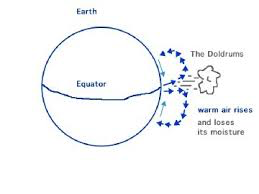 Hot air just rises straight upTrapped many sailing shipsPositions change with the seasons based upon the Earth’s position relative to the sun. Trade Winds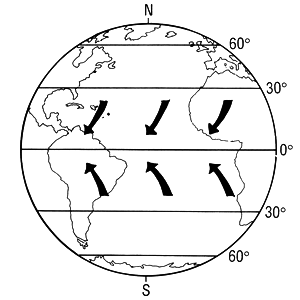 ______________________ – major winds in the tropics that move toward equator and westProvided dependable trade routes from Europe Westerlies_______________________________ —between 30 and 60 latitude, opposite direction of trade winds (they come from the west)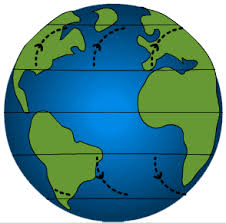 Took sailors back to EuropeCauses most weather patterns in USA Polar Easterlies_______________________ —near poles, winds move toward equator and west (from the east)Dry, cold winds 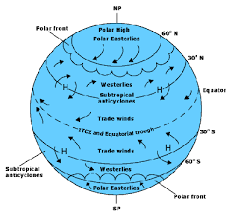 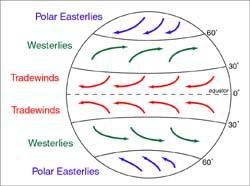 Jet Stream___________________ —narrow belts of strong winds near top of troposphere60 mph to 110 mphHelpful to jet pilots, if used wellDaily WindsChange predictably during the day____________________ – wind comes in from the sea during the dayLand is warmer than sea____________________ – wind goes out from the land during the nightLand is colder than seaSeasonal WindsChange direction _________________ with the seasons________________ winds over India bring moist air in from sea in summerBring intense, prolonged rain (wet season)_________________ in winter (dry season)